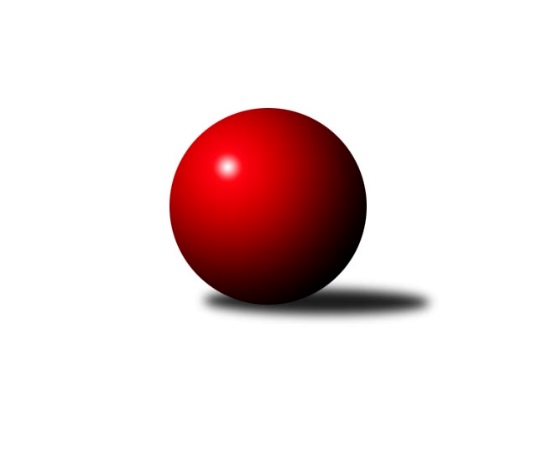 Č.24Ročník 2021/2022	12.6.2024 Jihomoravský KP2 jih 2021/2022Statistika 24. kolaTabulka družstev:		družstvo	záp	výh	rem	proh	skore	sety	průměr	body	plné	dorážka	chyby	1.	SK Podlužan Prušánky D	24	21	1	2	114.5 : 29.5 	(133.5 : 58.5)	1774	43	1219	555	22.2	2.	TJ Sokol Šanov D	24	20	0	4	106.5 : 37.5 	(130.0 : 62.0)	1693	40	1177	516	26.8	3.	TJ Sokol Kuchařovice	24	17	0	7	92.5 : 51.5 	(109.5 : 82.5)	1692	34	1169	523	31.6	4.	TJ Sokol Šanov C	24	16	1	7	90.0 : 54.0 	(105.5 : 86.5)	1704	33	1178	526	29	5.	SK Podlužan Prušánky C	24	15	1	8	90.5 : 53.5 	(120.5 : 71.5)	1691	31	1170	521	27.4	6.	SK STAK Domanín	24	13	0	11	83.0 : 61.0 	(105.5 : 86.5)	1665	26	1154	511	33.7	7.	TJ Sokol Vracov C	24	13	0	11	78.5 : 65.5 	(92.5 : 99.5)	1581	26	1121	460	39.5	8.	KK Vyškov E	24	13	0	11	77.0 : 67.0 	(102.5 : 89.5)	1666	26	1161	506	33.8	9.	KK Vyškov G	24	10	0	14	62.5 : 81.5 	(90.0 : 102.0)	1612	20	1128	484	34.1	10.	TJ Sokol Mistřín D	24	9	0	15	53.0 : 91.0 	(84.5 : 107.5)	1596	18	1136	460	44	11.	SK Baník Ratíškovice D	24	7	0	17	55.0 : 89.0 	(81.0 : 111.0)	1592	14	1140	452	40.9	12.	KC Hodonín	24	7	0	17	49.5 : 94.5 	(72.5 : 119.5)	1556	14	1112	444	46.1	13.	TJ Jiskra Kyjov B	24	4	0	20	32.0 : 112.0 	(58.0 : 134.0)	1458	8	1048	410	52.6	14.	KK Vyškov F	24	1	1	22	23.5 : 120.5 	(58.5 : 133.5)	1513	3	1082	432	51.7Tabulka doma:		družstvo	záp	výh	rem	proh	skore	sety	průměr	body	maximum	minimum	1.	SK Podlužan Prušánky D	12	11	0	1	57.5 : 14.5 	(63.0 : 33.0)	1868	22	1969	1769	2.	TJ Sokol Šanov D	12	11	0	1	55.0 : 17.0 	(67.5 : 28.5)	1774	22	1836	1721	3.	TJ Sokol Šanov C	12	9	1	2	50.0 : 22.0 	(57.5 : 38.5)	1728	19	1814	1660	4.	TJ Sokol Kuchařovice	12	9	0	3	50.5 : 21.5 	(59.5 : 36.5)	1748	18	1821	1689	5.	SK STAK Domanín	12	9	0	3	49.0 : 23.0 	(56.0 : 40.0)	1566	18	1642	1481	6.	SK Podlužan Prušánky C	12	8	0	4	46.5 : 25.5 	(61.5 : 34.5)	1825	16	1901	1718	7.	KK Vyškov E	12	8	0	4	44.0 : 28.0 	(55.5 : 40.5)	1647	16	1768	1535	8.	TJ Sokol Vracov C	12	7	0	5	40.0 : 32.0 	(47.0 : 49.0)	1625	14	1755	1481	9.	KK Vyškov G	12	6	0	6	33.5 : 38.5 	(45.5 : 50.5)	1603	12	1731	1264	10.	SK Baník Ratíškovice D	12	5	0	7	32.5 : 39.5 	(44.0 : 52.0)	1595	10	1670	1514	11.	TJ Jiskra Kyjov B	12	4	0	8	23.5 : 48.5 	(36.0 : 60.0)	1490	8	1568	1369	12.	TJ Sokol Mistřín D	12	4	0	8	21.0 : 51.0 	(42.0 : 54.0)	1620	8	1676	1584	13.	KC Hodonín	12	3	0	9	21.5 : 50.5 	(35.0 : 61.0)	1546	6	1634	1493	14.	KK Vyškov F	12	1	1	10	15.5 : 56.5 	(31.5 : 64.5)	1505	3	1623	1356Tabulka venku:		družstvo	záp	výh	rem	proh	skore	sety	průměr	body	maximum	minimum	1.	SK Podlužan Prušánky D	12	10	1	1	57.0 : 15.0 	(70.5 : 25.5)	1777	21	1898	1643	2.	TJ Sokol Šanov D	12	9	0	3	51.5 : 20.5 	(62.5 : 33.5)	1702	18	1873	1539	3.	TJ Sokol Kuchařovice	12	8	0	4	42.0 : 30.0 	(50.0 : 46.0)	1691	16	1838	1587	4.	SK Podlužan Prušánky C	12	7	1	4	44.0 : 28.0 	(59.0 : 37.0)	1693	15	1846	1533	5.	TJ Sokol Šanov C	12	7	0	5	40.0 : 32.0 	(48.0 : 48.0)	1708	14	1876	1587	6.	TJ Sokol Vracov C	12	6	0	6	38.5 : 33.5 	(45.5 : 50.5)	1574	12	1754	1367	7.	KK Vyškov E	12	5	0	7	33.0 : 39.0 	(47.0 : 49.0)	1672	10	1813	1461	8.	TJ Sokol Mistřín D	12	5	0	7	32.0 : 40.0 	(42.5 : 53.5)	1592	10	1782	1358	9.	SK STAK Domanín	12	4	0	8	34.0 : 38.0 	(49.5 : 46.5)	1679	8	1744	1581	10.	KK Vyškov G	12	4	0	8	29.0 : 43.0 	(44.5 : 51.5)	1622	8	1833	1448	11.	KC Hodonín	12	4	0	8	28.0 : 44.0 	(37.5 : 58.5)	1566	8	1733	1383	12.	SK Baník Ratíškovice D	12	2	0	10	22.5 : 49.5 	(37.0 : 59.0)	1595	4	1827	1421	13.	TJ Jiskra Kyjov B	12	0	0	12	8.5 : 63.5 	(22.0 : 74.0)	1453	0	1584	1295	14.	KK Vyškov F	12	0	0	12	8.0 : 64.0 	(27.0 : 69.0)	1504	0	1587	1354Tabulka podzimní části:		družstvo	záp	výh	rem	proh	skore	sety	průměr	body	doma	venku	1.	SK Podlužan Prušánky D	14	13	1	0	70.5 : 13.5 	(82.5 : 29.5)	1781	27 	7 	0 	0 	6 	1 	0	2.	TJ Sokol Šanov D	14	12	0	2	66.5 : 17.5 	(80.5 : 31.5)	1744	24 	6 	0 	1 	6 	0 	1	3.	TJ Sokol Šanov C	14	10	1	3	54.0 : 30.0 	(62.0 : 50.0)	1662	21 	5 	1 	2 	5 	0 	1	4.	SK STAK Domanín	14	10	0	4	58.0 : 26.0 	(68.0 : 44.0)	1671	20 	6 	0 	1 	4 	0 	3	5.	TJ Sokol Kuchařovice	14	10	0	4	52.5 : 31.5 	(63.5 : 48.5)	1705	20 	6 	0 	1 	4 	0 	3	6.	TJ Sokol Vracov C	14	7	0	7	44.5 : 39.5 	(50.0 : 62.0)	1573	14 	3 	0 	3 	4 	0 	4	7.	SK Podlužan Prušánky C	14	6	1	7	40.5 : 43.5 	(62.5 : 49.5)	1707	13 	2 	0 	4 	4 	1 	3	8.	SK Baník Ratíškovice D	14	6	0	8	40.5 : 43.5 	(56.5 : 55.5)	1609	12 	4 	0 	3 	2 	0 	5	9.	TJ Sokol Mistřín D	14	6	0	8	36.0 : 48.0 	(54.0 : 58.0)	1594	12 	3 	0 	4 	3 	0 	4	10.	KK Vyškov G	14	6	0	8	35.0 : 49.0 	(52.0 : 60.0)	1608	12 	3 	0 	5 	3 	0 	3	11.	KK Vyškov E	14	5	0	9	38.0 : 46.0 	(55.0 : 57.0)	1628	10 	3 	0 	4 	2 	0 	5	12.	KC Hodonín	14	3	0	11	23.5 : 60.5 	(35.5 : 76.5)	1549	6 	1 	0 	7 	2 	0 	4	13.	KK Vyškov F	14	1	1	12	16.0 : 68.0 	(35.0 : 77.0)	1488	3 	1 	1 	5 	0 	0 	7	14.	TJ Jiskra Kyjov B	14	1	0	13	12.5 : 71.5 	(27.0 : 85.0)	1461	2 	1 	0 	5 	0 	0 	8Tabulka jarní části:		družstvo	záp	výh	rem	proh	skore	sety	průměr	body	doma	venku	1.	SK Podlužan Prušánky C	10	9	0	1	50.0 : 10.0 	(58.0 : 22.0)	1722	18 	6 	0 	0 	3 	0 	1 	2.	SK Podlužan Prušánky D	10	8	0	2	44.0 : 16.0 	(51.0 : 29.0)	1780	16 	4 	0 	1 	4 	0 	1 	3.	TJ Sokol Šanov D	10	8	0	2	40.0 : 20.0 	(49.5 : 30.5)	1689	16 	5 	0 	0 	3 	0 	2 	4.	KK Vyškov E	10	8	0	2	39.0 : 21.0 	(47.5 : 32.5)	1720	16 	5 	0 	0 	3 	0 	2 	5.	TJ Sokol Kuchařovice	10	7	0	3	40.0 : 20.0 	(46.0 : 34.0)	1674	14 	3 	0 	2 	4 	0 	1 	6.	TJ Sokol Šanov C	10	6	0	4	36.0 : 24.0 	(43.5 : 36.5)	1736	12 	4 	0 	0 	2 	0 	4 	7.	TJ Sokol Vracov C	10	6	0	4	34.0 : 26.0 	(42.5 : 37.5)	1651	12 	4 	0 	2 	2 	0 	2 	8.	KK Vyškov G	10	4	0	6	27.5 : 32.5 	(38.0 : 42.0)	1648	8 	3 	0 	1 	1 	0 	5 	9.	KC Hodonín	10	4	0	6	26.0 : 34.0 	(37.0 : 43.0)	1559	8 	2 	0 	2 	2 	0 	4 	10.	SK STAK Domanín	10	3	0	7	25.0 : 35.0 	(37.5 : 42.5)	1631	6 	3 	0 	2 	0 	0 	5 	11.	TJ Jiskra Kyjov B	10	3	0	7	19.5 : 40.5 	(31.0 : 49.0)	1475	6 	3 	0 	3 	0 	0 	4 	12.	TJ Sokol Mistřín D	10	3	0	7	17.0 : 43.0 	(30.5 : 49.5)	1611	6 	1 	0 	4 	2 	0 	3 	13.	SK Baník Ratíškovice D	10	1	0	9	14.5 : 45.5 	(24.5 : 55.5)	1625	2 	1 	0 	4 	0 	0 	5 	14.	KK Vyškov F	10	0	0	10	7.5 : 52.5 	(23.5 : 56.5)	1528	0 	0 	0 	5 	0 	0 	5 Zisk bodů pro družstvo:		jméno hráče	družstvo	body	zápasy	v %	dílčí body	sety	v %	1.	Kristýna Blechová 	TJ Sokol Šanov D 	18	/	21	(86%)	32.5	/	42	(77%)	2.	Zbyněk Vašina 	SK STAK Domanín  	17	/	21	(81%)	30	/	42	(71%)	3.	Jakub Toman 	SK Podlužan Prušánky D 	16	/	20	(80%)	28	/	40	(70%)	4.	Aleš Zálešák 	SK Podlužan Prušánky D 	15	/	18	(83%)	26	/	36	(72%)	5.	Vendula Štrajtová 	KK Vyškov G 	15	/	21	(71%)	28	/	42	(67%)	6.	Richard Juřík 	SK STAK Domanín  	15	/	21	(71%)	27.5	/	42	(65%)	7.	Marta Volfová 	TJ Sokol Šanov C 	15	/	23	(65%)	27.5	/	46	(60%)	8.	Darina Kubíčková 	KK Vyškov G 	14.5	/	23	(63%)	28.5	/	46	(62%)	9.	Jana Kurialová 	KK Vyškov E 	14	/	15	(93%)	26	/	30	(87%)	10.	Martina Nejedlíková 	TJ Sokol Vracov C 	14	/	18	(78%)	22.5	/	36	(63%)	11.	Milan Číhal 	TJ Sokol Kuchařovice 	14	/	20	(70%)	29	/	40	(73%)	12.	Filip Benada 	SK Podlužan Prušánky C 	14	/	21	(67%)	28	/	42	(67%)	13.	Dušan Jalůvka 	TJ Sokol Kuchařovice 	14	/	23	(61%)	25	/	46	(54%)	14.	Pavel Petrů 	TJ Sokol Šanov C 	13	/	18	(72%)	20.5	/	36	(57%)	15.	Ivana Blechová 	TJ Sokol Šanov D 	12.5	/	18	(69%)	23	/	36	(64%)	16.	Josef Toman 	SK Podlužan Prušánky D 	12.5	/	19	(66%)	26.5	/	38	(70%)	17.	Tomáš Slížek 	SK Podlužan Prušánky C 	12	/	18	(67%)	22	/	36	(61%)	18.	Milana Alánová 	KK Vyškov E 	12	/	21	(57%)	25	/	42	(60%)	19.	Michal Tušl 	SK Podlužan Prušánky D 	11	/	15	(73%)	21	/	30	(70%)	20.	Radek Vrška 	TJ Sokol Šanov D 	11	/	16	(69%)	23	/	32	(72%)	21.	Libor Kuja 	SK Podlužan Prušánky C 	11	/	17	(65%)	20	/	34	(59%)	22.	Zbyněk Kasal 	TJ Sokol Kuchařovice 	11	/	17	(65%)	19	/	34	(56%)	23.	Miroslav Vojtěch 	TJ Sokol Kuchařovice 	11	/	18	(61%)	22	/	36	(61%)	24.	Josef Šlahůnek 	SK STAK Domanín  	11	/	19	(58%)	19	/	38	(50%)	25.	Zdeněk Hosaja 	SK Podlužan Prušánky C 	11	/	20	(55%)	26.5	/	40	(66%)	26.	Jaroslav Šindelář 	TJ Sokol Šanov D 	10	/	14	(71%)	21.5	/	28	(77%)	27.	Ondřej Repík 	TJ Sokol Vracov C 	10	/	14	(71%)	14.5	/	28	(52%)	28.	Štěpán Kříž 	KC Hodonín 	10	/	17	(59%)	22	/	34	(65%)	29.	Jitka Usnulová 	KK Vyškov E 	10	/	20	(50%)	21	/	40	(53%)	30.	Jakub Juřík 	SK STAK Domanín  	10	/	24	(42%)	22.5	/	48	(47%)	31.	Michal Šmýd 	TJ Sokol Vracov C 	9	/	12	(75%)	17	/	24	(71%)	32.	Stanislav Zálešák 	SK Podlužan Prušánky D 	9	/	14	(64%)	20	/	28	(71%)	33.	Pavel Martinek 	TJ Sokol Šanov C 	9	/	15	(60%)	16	/	30	(53%)	34.	Dan Schüler 	KC Hodonín 	9	/	21	(43%)	21	/	42	(50%)	35.	Tereza Vidlářová 	KK Vyškov G 	9	/	22	(41%)	25	/	44	(57%)	36.	Marta Beranová 	SK Baník Ratíškovice D 	8	/	9	(89%)	12	/	18	(67%)	37.	Veronika Presová 	TJ Sokol Vracov C 	8	/	13	(62%)	13	/	26	(50%)	38.	František Jelínek 	KK Vyškov F 	8	/	17	(47%)	18	/	34	(53%)	39.	Zdeněk Klečka 	SK Podlužan Prušánky D 	7	/	9	(78%)	11	/	18	(61%)	40.	Lukáš Ingr 	KC Hodonín 	7	/	12	(58%)	12	/	24	(50%)	41.	Jan Vejmola 	KK Vyškov F 	7	/	20	(35%)	15.5	/	40	(39%)	42.	Eva Paulíčková 	TJ Jiskra Kyjov B 	7	/	20	(35%)	13.5	/	40	(34%)	43.	Jindřich Burďák 	TJ Jiskra Kyjov B 	7	/	21	(33%)	21.5	/	42	(51%)	44.	Marcel Šebek 	SK Baník Ratíškovice D 	6.5	/	11	(59%)	11	/	22	(50%)	45.	Jiří Alán 	KK Vyškov F 	6.5	/	23	(28%)	19	/	46	(41%)	46.	Jaromír Tomiczek 	KK Vyškov E 	6	/	7	(86%)	11.5	/	14	(82%)	47.	Oldřiška Varmužová 	TJ Sokol Šanov C 	6	/	8	(75%)	8	/	16	(50%)	48.	Tomáš Koplík st.	SK Baník Ratíškovice D 	6	/	9	(67%)	11.5	/	18	(64%)	49.	Pavel Pěček 	TJ Sokol Mistřín D 	6	/	9	(67%)	9	/	18	(50%)	50.	Jakub Mecl 	SK Baník Ratíškovice D 	6	/	10	(60%)	10	/	20	(50%)	51.	Jakub Vančík 	TJ Jiskra Kyjov B 	5.5	/	17	(32%)	11	/	34	(32%)	52.	Václav Luža 	TJ Sokol Mistřín D 	5	/	8	(63%)	10.5	/	16	(66%)	53.	Petr Bakaj ml.	TJ Sokol Šanov D 	5	/	8	(63%)	10	/	16	(63%)	54.	Monika Sladká 	TJ Sokol Šanov D 	5	/	9	(56%)	11	/	18	(61%)	55.	Ivan Torony 	TJ Sokol Šanov D 	5	/	9	(56%)	9	/	18	(50%)	56.	Martin Švrček 	SK Baník Ratíškovice D 	5	/	16	(31%)	12	/	32	(38%)	57.	Milan Šimek 	SK Podlužan Prušánky C 	4.5	/	8	(56%)	11	/	16	(69%)	58.	Radek Břečka 	TJ Sokol Vracov C 	4.5	/	12	(38%)	7.5	/	24	(31%)	59.	Dennis Urc 	TJ Sokol Mistřín D 	4	/	6	(67%)	10	/	12	(83%)	60.	Antonín Pihar 	SK Podlužan Prušánky C 	4	/	6	(67%)	7	/	12	(58%)	61.	Daniel Ilčík 	TJ Sokol Mistřín D 	4	/	8	(50%)	10	/	16	(63%)	62.	Adam Podéšť 	SK Baník Ratíškovice D 	4	/	8	(50%)	8	/	16	(50%)	63.	Vojtěch Filípek 	SK STAK Domanín  	4	/	8	(50%)	5.5	/	16	(34%)	64.	Jana Kovářová 	KK Vyškov E 	4	/	9	(44%)	7	/	18	(39%)	65.	Ludmila Tomiczková 	KK Vyškov E 	4	/	11	(36%)	8	/	22	(36%)	66.	Václav Koplík 	SK Baník Ratíškovice D 	4	/	15	(27%)	10	/	30	(33%)	67.	Jiří Kunz 	KC Hodonín 	4	/	20	(20%)	6	/	40	(15%)	68.	Filip Schreiber 	KC Hodonín 	3.5	/	23	(15%)	8.5	/	46	(18%)	69.	Adam Pavel Špaček 	TJ Sokol Mistřín D 	3	/	4	(75%)	7	/	8	(88%)	70.	Jana Kulová 	TJ Sokol Šanov C 	3	/	5	(60%)	8	/	10	(80%)	71.	Lenka Spišiaková 	TJ Sokol Šanov C 	3	/	6	(50%)	6	/	12	(50%)	72.	Stanislav Červenka 	TJ Sokol Šanov C 	3	/	8	(38%)	7	/	16	(44%)	73.	Michal Plášek 	TJ Sokol Vracov C 	3	/	8	(38%)	7	/	16	(44%)	74.	Alice Paulíčková 	TJ Jiskra Kyjov B 	3	/	11	(27%)	5	/	22	(23%)	75.	Lucie Horalíková 	KK Vyškov G 	3	/	16	(19%)	5.5	/	32	(17%)	76.	Jiří Ksenič 	TJ Sokol Kuchařovice 	2.5	/	5	(50%)	4	/	10	(40%)	77.	Daniel Hubatka 	TJ Sokol Kuchařovice 	2	/	2	(100%)	4	/	4	(100%)	78.	Drahomír Urc 	TJ Sokol Mistřín D 	2	/	2	(100%)	3	/	4	(75%)	79.	Petr Blecha 	TJ Sokol Šanov D 	2	/	4	(50%)	5	/	8	(63%)	80.	Ludvík Vašulka 	TJ Sokol Mistřín D 	2	/	4	(50%)	4	/	8	(50%)	81.	Jiří Lauko 	SK Podlužan Prušánky C 	2	/	5	(40%)	6	/	10	(60%)	82.	Karel Nahodil 	TJ Sokol Kuchařovice 	2	/	5	(40%)	3	/	10	(30%)	83.	Ilona Lužová 	TJ Sokol Mistřín D 	2	/	6	(33%)	3	/	12	(25%)	84.	Lubomír Kyselka 	TJ Sokol Mistřín D 	2	/	7	(29%)	6	/	14	(43%)	85.	Petr Bařina 	TJ Sokol Mistřín D 	2	/	8	(25%)	5	/	16	(31%)	86.	Nikola Plášková 	TJ Sokol Vracov C 	2	/	11	(18%)	6.5	/	22	(30%)	87.	Kateřina Bařinová 	TJ Sokol Mistřín D 	1.5	/	11	(14%)	9	/	22	(41%)	88.	Václav Valenta 	TJ Jiskra Kyjov B 	1	/	2	(50%)	2	/	4	(50%)	89.	Milan Póla 	TJ Sokol Kuchařovice 	1	/	2	(50%)	1.5	/	4	(38%)	90.	Tomáš Pokoj 	SK Baník Ratíškovice D 	1	/	4	(25%)	3	/	8	(38%)	91.	Sabina Šebelová 	KK Vyškov G 	1	/	9	(11%)	3	/	18	(17%)	92.	Běla Omastová 	KK Vyškov E 	1	/	12	(8%)	4	/	24	(17%)	93.	Petr Růžička 	TJ Jiskra Kyjov B 	0.5	/	3	(17%)	1	/	6	(17%)	94.	Karel Mecl 	SK Baník Ratíškovice D 	0.5	/	8	(6%)	1.5	/	16	(9%)	95.	Dušan Urubek 	TJ Sokol Mistřín D 	0.5	/	10	(5%)	4	/	20	(20%)	96.	Marian Bureš 	TJ Sokol Šanov D 	0	/	1	(0%)	1	/	2	(50%)	97.	Radek Ostřížek 	SK Podlužan Prušánky D 	0	/	1	(0%)	1	/	2	(50%)	98.	Pavel Důbrava 	KC Hodonín 	0	/	1	(0%)	1	/	2	(50%)	99.	Marie Kobylková 	SK Baník Ratíškovice D 	0	/	1	(0%)	0	/	2	(0%)	100.	Roman Kouřil 	KK Vyškov G 	0	/	1	(0%)	0	/	2	(0%)	101.	Michaela Malinková 	KK Vyškov E 	0	/	1	(0%)	0	/	2	(0%)	102.	Petr Bábík 	TJ Sokol Vracov C 	0	/	1	(0%)	0	/	2	(0%)	103.	Dana Zelinová 	SK STAK Domanín  	0	/	2	(0%)	1	/	4	(25%)	104.	Václav Starý 	TJ Sokol Kuchařovice 	0	/	2	(0%)	0	/	4	(0%)	105.	Petr Bábíček 	SK Baník Ratíškovice D 	0	/	2	(0%)	0	/	4	(0%)	106.	Jakub Růžička 	TJ Jiskra Kyjov B 	0	/	5	(0%)	2	/	10	(20%)	107.	Václav Luža ml.	TJ Sokol Mistřín D 	0	/	5	(0%)	1	/	10	(10%)	108.	Soňa Pavlová 	KK Vyškov F 	0	/	8	(0%)	2	/	16	(13%)	109.	Lumír Hanzelka 	KK Vyškov F 	0	/	13	(0%)	1	/	26	(4%)	110.	Hana Fialová 	KK Vyškov F 	0	/	15	(0%)	3	/	30	(10%)	111.	Radim Šubrt 	TJ Jiskra Kyjov B 	0	/	15	(0%)	2	/	30	(7%)Průměry na kuželnách:		kuželna	průměr	plné	dorážka	chyby	výkon na hráče	1.	Prušánky, 1-4	1800	1240	560	30.2	(450.1)	2.	Šanov, 1-4	1699	1188	510	35.1	(424.8)	3.	TJ Sokol Mistřín, 1-4	1652	1158	494	37.8	(413.1)	4.	TJ Sokol Vracov, 1-6	1626	1145	481	36.7	(406.7)	5.	KK Vyškov, 1-4	1599	1126	473	38.2	(399.8)	6.	Ratíškovice, 1-4	1594	1122	471	38.2	(398.6)	7.	Domanín, 1-2	1538	1082	456	35.4	(384.7)	8.	Kyjov, 1-2	1525	1093	432	46.5	(381.5)Nejlepší výkony na kuželnách:Prušánky, 1-4SK Podlužan Prušánky D	1969	6. kolo	Zdeněk Hosaja 	SK Podlužan Prušánky C	514	23. koloSK Podlužan Prušánky D	1923	14. kolo	Josef Toman 	SK Podlužan Prušánky D	511	6. koloSK Podlužan Prušánky D	1911	4. kolo	Stanislav Zálešák 	SK Podlužan Prušánky D	510	5. koloSK Podlužan Prušánky D	1901	23. kolo	Vendula Štrajtová 	KK Vyškov G	508	23. koloSK Podlužan Prušánky C	1901	17. kolo	Zdeněk Hosaja 	SK Podlužan Prušánky C	505	20. koloSK Podlužan Prušánky D	1898	5. kolo	Daniel Ilčík 	TJ Sokol Mistřín D	503	23. koloSK Podlužan Prušánky C	1890	5. kolo	Zdeněk Klečka 	SK Podlužan Prušánky D	501	21. koloSK Podlužan Prušánky D	1886	16. kolo	Kristýna Blechová 	TJ Sokol Šanov D	500	9. koloSK Podlužan Prušánky C	1884	18. kolo	Josef Toman 	SK Podlužan Prušánky D	499	19. koloSK Podlužan Prušánky D	1881	21. kolo	Marta Beranová 	SK Baník Ratíškovice D	497	13. koloŠanov, 1-4SK Podlužan Prušánky D	1874	3. kolo	Josef Toman 	SK Podlužan Prušánky D	505	20. koloSK Podlužan Prušánky D	1856	20. kolo	Pavel Petrů 	TJ Sokol Šanov C	505	20. koloTJ Sokol Šanov D	1855	11. kolo	Milan Číhal 	TJ Sokol Kuchařovice	502	9. koloTJ Sokol Šanov D	1836	20. kolo	Kristýna Blechová 	TJ Sokol Šanov D	494	11. koloTJ Sokol Kuchařovice	1821	22. kolo	Jakub Toman 	SK Podlužan Prušánky D	490	3. koloTJ Sokol Kuchařovice	1817	1. kolo	Miroslav Vojtěch 	TJ Sokol Kuchařovice	485	5. koloTJ Sokol Šanov C	1814	20. kolo	Milan Číhal 	TJ Sokol Kuchařovice	484	22. koloTJ Sokol Šanov C	1795	14. kolo	Karel Nahodil 	TJ Sokol Kuchařovice	480	17. koloTJ Sokol Šanov D	1793	23. kolo	Jiří Lauko 	SK Podlužan Prušánky C	480	13. koloTJ Sokol Šanov D	1792	13. kolo	Marta Volfová 	TJ Sokol Šanov C	477	11. koloTJ Sokol Mistřín, 1-4SK Podlužan Prušánky D	1832	12. kolo	Stanislav Zálešák 	SK Podlužan Prušánky D	495	12. koloKK Vyškov E	1813	17. kolo	Marta Volfová 	TJ Sokol Šanov C	494	15. koloTJ Sokol Šanov C	1801	15. kolo	Filip Benada 	SK Podlužan Prušánky C	487	11. koloSK Podlužan Prušánky C	1774	11. kolo	Pavel Martinek 	TJ Sokol Šanov C	476	15. koloTJ Sokol Šanov D	1762	7. kolo	Jana Kurialová 	KK Vyškov E	475	17. koloSK STAK Domanín 	1744	9. kolo	Adam Pavel Špaček 	TJ Sokol Mistřín D	456	1. koloKC Hodonín	1686	22. kolo	Michal Tušl 	SK Podlužan Prušánky D	456	12. koloTJ Sokol Mistřín D	1676	7. kolo	Josef Šlahůnek 	SK STAK Domanín 	454	9. koloTJ Sokol Kuchařovice	1664	18. kolo	Ludmila Tomiczková 	KK Vyškov E	450	17. koloTJ Sokol Mistřín D	1643	1. kolo	Aleš Zálešák 	SK Podlužan Prušánky D	449	12. koloTJ Sokol Vracov, 1-6SK Podlužan Prušánky D	1779	15. kolo	Darina Kubíčková 	KK Vyškov G	491	1. koloTJ Sokol Vracov C	1755	19. kolo	Marta Volfová 	TJ Sokol Šanov C	489	10. koloKK Vyškov E	1714	23. kolo	Michal Tušl 	SK Podlužan Prušánky D	482	15. koloTJ Sokol Vracov C	1710	17. kolo	Aleš Zálešák 	SK Podlužan Prušánky D	461	15. koloKK Vyškov G	1709	1. kolo	Jana Kurialová 	KK Vyškov E	455	23. koloTJ Sokol Vracov C	1681	21. kolo	Vendula Štrajtová 	KK Vyškov G	454	1. koloTJ Sokol Šanov C	1674	10. kolo	Martina Nejedlíková 	TJ Sokol Vracov C	454	23. koloTJ Sokol Vracov C	1670	8. kolo	Veronika Presová 	TJ Sokol Vracov C	452	19. koloTJ Sokol Šanov D	1656	6. kolo	Václav Luža 	TJ Sokol Mistřín D	451	19. koloSK STAK Domanín 	1655	21. kolo	Jaromír Tomiczek 	KK Vyškov E	449	23. koloKK Vyškov, 1-4KK Vyškov E	1768	24. kolo	Jitka Usnulová 	KK Vyškov E	481	19. koloKK Vyškov E	1751	22. kolo	Darina Kubíčková 	KK Vyškov G	471	24. koloTJ Sokol Šanov D	1747	2. kolo	Filip Benada 	SK Podlužan Prušánky C	467	14. koloKK Vyškov E	1745	19. kolo	Zbyněk Vašina 	SK STAK Domanín 	466	16. koloSK Podlužan Prušánky C	1736	14. kolo	Milana Alánová 	KK Vyškov E	465	24. koloKK Vyškov G	1731	24. kolo	Milan Číhal 	TJ Sokol Kuchařovice	460	19. koloTJ Sokol Kuchařovice	1730	19. kolo	Kristýna Blechová 	TJ Sokol Šanov D	460	2. koloKK Vyškov E	1710	14. kolo	Dan Schüler 	KC Hodonín	460	20. koloSK Podlužan Prušánky D	1705	22. kolo	Darina Kubíčková 	KK Vyškov G	458	2. koloTJ Sokol Šanov D	1703	18. kolo	Milana Alánová 	KK Vyškov E	456	19. koloRatíškovice, 1-4SK Podlužan Prušánky C	1762	6. kolo	Daniel Ilčík 	TJ Sokol Mistřín D	479	14. koloSK Podlužan Prušánky D	1759	18. kolo	Jana Kurialová 	KK Vyškov E	470	6. koloTJ Sokol Šanov D	1704	14. kolo	Štěpán Kříž 	KC Hodonín	459	23. koloTJ Sokol Šanov C	1703	8. kolo	Zdeněk Hosaja 	SK Podlužan Prušánky C	459	6. koloSK STAK Domanín 	1694	2. kolo	Miroslav Vojtěch 	TJ Sokol Kuchařovice	454	4. koloTJ Sokol Kuchařovice	1687	4. kolo	Martin Švrček 	SK Baník Ratíškovice D	452	2. koloTJ Sokol Mistřín D	1683	14. kolo	Pavel Petrů 	TJ Sokol Šanov C	451	19. koloSK Podlužan Prušánky C	1680	16. kolo	Ondřej Repík 	TJ Sokol Vracov C	451	16. koloTJ Sokol Kuchařovice	1676	21. kolo	Petr Bakaj ml.	TJ Sokol Šanov D	450	14. koloSK Baník Ratíškovice D	1670	6. kolo	Filip Benada 	SK Podlužan Prušánky C	449	6. koloDomanín, 1-2SK Podlužan Prušánky D	1720	17. kolo	Josef Toman 	SK Podlužan Prušánky D	450	17. koloSK STAK Domanín 	1642	13. kolo	Richard Juřík 	SK STAK Domanín 	447	5. koloKK Vyškov E	1628	13. kolo	Milan Číhal 	TJ Sokol Kuchařovice	446	23. koloSK STAK Domanín 	1627	3. kolo	Aleš Zálešák 	SK Podlužan Prušánky D	443	17. koloSK STAK Domanín 	1612	5. kolo	Jana Kurialová 	KK Vyškov E	442	13. koloSK STAK Domanín 	1604	23. kolo	Zbyněk Vašina 	SK STAK Domanín 	432	3. koloSK STAK Domanín 	1602	15. kolo	Richard Juřík 	SK STAK Domanín 	425	3. koloTJ Sokol Kuchařovice	1587	23. kolo	Zbyněk Vašina 	SK STAK Domanín 	424	13. koloTJ Sokol Šanov C	1587	12. kolo	Jakub Toman 	SK Podlužan Prušánky D	421	17. koloSK STAK Domanín 	1579	10. kolo	Zbyněk Vašina 	SK STAK Domanín 	418	5. koloKyjov, 1-2SK Podlužan Prušánky D	1737	1. kolo	Richard Juřík 	SK STAK Domanín 	481	6. koloSK STAK Domanín 	1721	6. kolo	Aleš Zálešák 	SK Podlužan Prušánky D	456	1. koloTJ Sokol Kuchařovice	1682	8. kolo	Miroslav Vojtěch 	TJ Sokol Kuchařovice	452	8. koloSK Podlužan Prušánky C	1591	21. kolo	Stanislav Zálešák 	SK Podlužan Prušánky D	443	1. koloTJ Sokol Šanov D	1589	19. kolo	Michal Tušl 	SK Podlužan Prušánky D	442	1. koloTJ Jiskra Kyjov B	1568	23. kolo	Milan Číhal 	TJ Sokol Kuchařovice	436	8. koloTJ Jiskra Kyjov B	1545	8. kolo	Jakub Juřík 	SK STAK Domanín 	430	6. koloTJ Sokol Vracov C	1544	4. kolo	Tomáš Slížek 	SK Podlužan Prušánky C	426	21. koloTJ Sokol Mistřín D	1536	16. kolo	Zbyněk Vašina 	SK STAK Domanín 	426	6. koloTJ Jiskra Kyjov B	1534	15. kolo	Radek Vrška 	TJ Sokol Šanov D	421	19. koloČetnost výsledků:	6.0 : 0.0	23x	5.5 : 0.5	1x	5.0 : 1.0	43x	4.5 : 1.5	3x	4.0 : 2.0	24x	3.5 : 2.5	1x	3.0 : 3.0	2x	2.0 : 4.0	16x	1.5 : 4.5	1x	1.0 : 5.0	28x	0.5 : 5.5	2x	0.0 : 6.0	24x